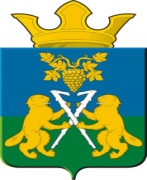  АДМИНИСТРАЦИЯ НИЦИНСКОГО СЕЛЬСКОГО ПОСЕЛЕНИЯСЛОБОДО-ТУРИНСКОГО МУНИЦИПАЛЬНОГО РАЙОНА СВЕРДЛОВСКОЙ ОБЛАСТИП О С Т А Н О В Л Е Н И Е __________________________________________________________________от 13 октября 2017 годас. Ницинское                                        №135Об утверждении Плана мероприятий   по  обеспечению  санитарно-эпидемиологического  благополучия  населения  на территории     Ницинского  сельского  поселения на  2017-2019  годы         На основании  Предложения Управления Федеральной службы по надзору в сфере защиты прав потребителей  и благополучия человека по Свердловской области о реализации мер по улучшению санитарно-эпидемиологической  обстановки и выполнению требований санитарного законодательств ПОСТАНОВЛЯЮ:Утвердить План мероприятий   по  обеспечению  санитарно-эпидемиологического  благополучия  населения  на территории    Ницинского  сельского  поселения  на  2017-2019  годы (приложение № 1).  Контроль за выполнением настоящего постановления оставляю за собой.Глава Ницинского сельского поселения                   Т.А.КузевановаПриложение №1   к Постановлению Главы администрации  Ницинского сельского поселения План мероприятий   по  обеспечению  санитарно-эпидемиологического  благополучия  населения  на территории  Ницинского  сельского  поселения  на  2017-2019  годы  № п\пмероприятияКоличественные  результаты  выполнения   мероприятия(задачи)201720182019ответственныеСнизить  химическую  нагрузку  на  население  в  связи  с  химическим загрязнением   атмосферного  воздуха  приоритетными  загрязняющими   веществамиБлагоустройство  и  озеленение  территории;Посадка деревьев и кустарников505050Администрация  Ницинского  сельского  поселенияСнизить  химическую  нагрузку  на  население  в  связи  с  химическим загрязнением   атмосферного  воздуха  приоритетными  загрязняющими   веществамиДостижение  и  снижение  нормативов  предельно  допустимых  уровней  и  выбросов;Газификация центральной усадьбыУл.ОзернаяУл. СоветскаяУл. ВетерановАдминистрация  Ницинского  сельского  поселенияСнизить  химическую  нагрузку  на  население  в  связи  с  химическим загрязнением   атмосферного  воздуха  приоритетными  загрязняющими   веществами проведение  мероприятий  по  предупреждению  и  ликвидации   пожаров  в  лесных  массивах  и на  пригородных  территориях.Опашка  населенных  пунктов – 7 км.777Администрация  Ницинского  сельского  поселенияРеализация   меры   по  снижению  химической  нагрузки  на  население  в  связи с  воздействием  на  здоровье  некачественной  питьевой  водыВыполнение   производственного   контроля   подаваемой  населению  водыОбследование 10 проб  питьевой   воды101010Администрация  Ницинского  сельского  поселенияМУП Ницинское ЖКХРеализация   меры   по  снижению  химической  нагрузки  на  население  в  связи с  воздействием  на  здоровье  некачественной  питьевой  водыОхрана  и  обустройство   нецентрализованных источников  водоснабжения  в  соответствии  с  санитарными  нормамиОбустройство  3  новых  колодцев111Администрация  Ницинского  сельского  поселенияОбеспечение  содержания  водоисточников  централизованного  и  децентрализованного  хозяйственного-питьевого  водоснабжения в  соответствии с  требованиями  санитарного  законодательстваРемонт  колодцев Частичная замена  трассы  водоснабжения12100 м350350350Администрация  Ницинского  сельского  поселенияМУП Ницинское ЖКХОбеспечение  технологии  водоподготовки  для  снабжения  населения  водой  стандартного  качестваПриобретение  оборудования 1  шт1 штНицинска СОШРеализация  мер   по  профилактике   заболеваний  и  травматизма организация  предрейсовых  осмотров  водителей3333Администрация  Ницинского  сельского поселенияООО»Агрофирма Ницинская»Реализация  мер   по  профилактике   заболеваний  и  травматизма обеспечение  спец.одеждой,  чел.40404040Администрация  Ницинского  сельского  поселения.ООО»Агрофирма НИцинская»Реализация  мер   по  профилактике   заболеваний  и  травматизмаРеализация  мер   по  предупреждению  травматизма  Приобретение  оборудования для уличного   освещения10 единиц550Администрация  Ницинского  сельского  поселенияРеализация  мер   по  предупреждению  травматизма установка  детских  площадок1 шт010Администрация  Ницинского  сельского поселенияСнижение  риска травмирования  в  результате  ДТПОбеспечение  безопасности дорожного  движенияУстановка  знаков- 10 шт550Администрация  Ницинского  сельскогоСнизить  риск  развития  инфекционных   и  паразитарных  заболеваний.реализация   национального  календаря  профилактических  прививок.В  соответствии  с  графикомСнизить  риск  развития  инфекционных   и  паразитарных  заболеваний.проведение  дератизационных  мероприятийВ соответсвии с графиком222Администрация  Ницинского  сельского  поселения;Снизить  риск  развития  инфекционных   и  паразитарных  заболеваний. проведение  аккарицидных  обработокПо плану666Администрация  Ницинского  сельского  поселения